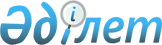 О бюджете сельского округа Жанадария на 2023-2025 годы
					
			С истёкшим сроком
			
			
		
					Решение Жалагашского районного маслихата Кызылординской области от 27 декабря 2022 года № 31-8. Прекращено действие в связи с истечением срока
      В соответствии с пунктом 2 статьи 75 Бюджетного кодекса Республики Казахстан и пунктом 2-7 статьи 6 Закона Республики Казахстан "О местном государственном управлении и самоуправлении в Республике Казахстан" Жалагашский районный маслихат РЕШИЛ:
      1. Утвердить бюджет сельского округа Жанадария на 2023 – 2025 годы согласно приложениям 1, 2 и 3 к настоящему решению соответственно, в том числе на 2023 год в следующих объемах:
      1) доходы – 64 549 тысяч тенге, в том числе:
      налоговые поступления – 1 628 тысяч тенге;
      неналоговые поступления – 0;
      поступления от продажи основного капитала – 0;
      поступления трансфертов – 62 921 тысяч тенге;
      2) затраты – 64 965,7 тысяч тенге;
      3) чистое бюджетное кредитование – 0;
      бюджетные кредиты – 0;
      погашение бюджетных кредитов – 0;
      4) сальдо по операциям с финансовыми активами – 0;
      приобретение финансовых активов – 0;
      поступления от продажи финансовых активов государства – 0;
      5) дефицит (профицит) бюджета – -416,7 тысяч тенге;
      6) финансирование дефицита (использование профицита) бюджета – 416,7 тысяч тенге;
      поступление займов – 0;
      погашение займов – 0;
      используемые остатки бюджетных средств – 416,7 тысяч тенге.
      Сноска. Пункт 1 - в редакции решения Жалагашского районного маслихата Кызылординской области от 12.12.2023 № 11-1 (вводится в действие с 01.01.2023).


      1-1. Учесть, что за счет остатков бюджетных средств 2022 года целевые трансферты, выделенные в 2022 году, возвращены в районный бюджет из средств, выделенных из областного бюджета по неиспользованным (недоиспользованным) суммам 0,1 тенге.
      Сноска. Решение дополнено пунктом 1-1 в соответствии с решением Жалагашского районного маслихата Кызылординской области от 06.06.2023 № 3-8 (вводится в действие с 01.01.2023).


      2. Утвердить перечень бюджетных программ, не подлежащих секвестру в процессе исполнения бюджета сельского округа Жанадария на 2023 год согласно приложению 4.
      3. Настоящее решение вводится в действие с 1 января 2023 года. Бюджет сельского округа Жанадария на 2023 год
      Сноска. Приложение 1 - в редакции решения Жалагашского районного маслихата Кызылординской области от 12.12.2023 № 11-1 (вводится в действие с 01.01.2023). Бюджет сельского округа Жанадария на 2024 год Бюджет сельского округа Жанадария на 2025 год Перечень бюджетных программ, не подлежащих секвестру в бюджет сельского округа Жанадария на 2023 год
					© 2012. РГП на ПХВ «Институт законодательства и правовой информации Республики Казахстан» Министерства юстиции Республики Казахстан
				
      Секретарь Жалагашского районного маслихата 

Курманбаева Г.
Приложение 1 к решению
Жалагашского районного маслихата
от 27 декабря 2022 года № 31-8
Категория
Категория
Категория
Категория
Сумма, 
тысяч тенге
Класс
Класс
Класс
Сумма, 
тысяч тенге
Подкласс
Подкласс
Сумма, 
тысяч тенге
Наименование
Сумма, 
тысяч тенге
Доходы
64549
1
Налоговые поступления
1628
1
Подоходный налог
399
Индивидуальный подоходный налог
399
04
Hалоги на собственность
1229
1
Hалоги на имущество
20
3
Земельный налог
28
4
Hалог на транспортные средства
1181
2
Неналоговые поступления
0
06
Прочие неналоговые поступления
0
1
Прочие неналоговые поступления
0
3
Поступления от продажи основного капитала
0
01
Продажа государственного имущества, закрепленного за государственными учреждениями
0
1
Продажа государственного имущества, закрепленного за государственными учреждениями
0
4
Поступления трансфертов
62921
02
Трансферты из вышестоящих органов государственного управления
62921
3
Трансферты из районного (города областного значения) бюджета
62921
Функциональная группа
Функциональная группа
Функциональная группа
Функциональная группа
Сумма, 
тысяч тенге
Администратор бюджетных программ
Администратор бюджетных программ
Администратор бюджетных программ
Сумма, 
тысяч тенге
Программа
Программа
Сумма, 
тысяч тенге
Наименование
Сумма, 
тысяч тенге
Затраты
64965,7
01
Государственные услуги общего характера
32530,4
124
Аппарат акима города районного значения, села, поселка, сельского округа
32530,4
001
Услуги по обеспечению деятельности акима города районного значения, села, поселка, сельского округа
30361,9
022
Капитальные расходы государственного органа
989,8
032
Капитальные расходы подведомственных государственных учреждений и организаций
1178,7
05
Здравоохранение
45
124
Аппарат акима города районного значения, села, поселка, сельского округа
45
002
Организация в экстренных случаях доставки тяжелобольных людей до ближайшей организации здравоохранения, оказывающей врачебную помощь
45
07
Жилищно-коммунальное хозяйство
10415,2
124
Аппарат акима города районного значения, села, поселка, сельского округа
10415,2
008
Освещение улиц населенных пунктов
1398
009
Обеспечение санитарии населенных пунктов
1065
011
Благоустройство и озеленение населенных пунктов
7952,2
08
Культура, спорт, туризм и информационное пространство
19815
124
Аппарат акима города районного значения, села, поселка, сельского округа
19815
006
Поддержка культурно-досуговой работы на местном уровне
19815
12
Транспорт и коммуникации
2160
124
Аппарат акима города районного значения, села, поселка, сельского округа
2160
045
Капитальный и средний ремонт автомобильных дорог районного значения
2160
13
Прочие
0
124
Аппарат акима города районного значения, села, поселка, сельского округа
0
040
Реализация мероприятий для решения вопросов обустройства населенных пунктов в реализацию мер по содействию экономическому развитию регионов в рамках Программы развития регионов до 2025 года
0
15
Трансферты
0,1
124
Аппарат акима города районного значения, села, поселка, сельского округа
0,1
048
Возврат неиспользованных (недоиспользованных) целевых трансфертов
0,1
Дефицит (профицит) бюджета
-416,7
Финансирование дефицита (использование профицита) бюджета
416,7
8
Используемые остатки бюджетных средств
416,7
1
Свободные остатки бюджетных средств
416,7Приложение 2 к решению
Жалагашского районного маслихата
от 27 декабря 2022 года № 31-8
Категория
Категория
Категория
Категория
Сумма, 
тысяч тенге
Класс
Класс
Класс
Сумма, 
тысяч тенге
Подкласс
Подкласс
Сумма, 
тысяч тенге
Наименование
Сумма, 
тысяч тенге
Доходы
61484
1
Налоговые поступления
597
1
Подоходный налог
44
Индивидуальный подоходный налог
44
04
Hалоги на собственность
553
1
Hалоги на имущество
4
3
Земельный налог
28
4
Hалог на транспортные средства
521
2
Неналоговые поступления
0
06
Прочие неналоговые поступления
0
1
Прочие неналоговые поступления
0
3
Поступления от продажи основного капитала
0
01
Продажа государственного имущества, закрепленного за государственными учреждениями
0
1
Продажа государственного имущества, закрепленного за государственными учреждениями
0
4
Поступления трансфертов
60887
02
Трансферты из вышестоящих органов государственного управления
60887
3
Трансферты из районного (города областного значения) бюджета
60887
Функциональная группа
Функциональная группа
Функциональная группа
Функциональная группа
Сумма, 
тысяч тенге
Администратор бюджетных программ
Администратор бюджетных программ
Администратор бюджетных программ
Сумма, 
тысяч тенге
Программа
Программа
Сумма, 
тысяч тенге
Наименование
Сумма, 
тысяч тенге
Затраты
61484
01
Государственные услуги общего характера
32250
124
Аппарат акима города районного значения, села, поселка, сельского округа
32250
001
Услуги по обеспечению деятельности акима города районного значения, села, поселка, сельского округа
32250
05
Здравоохранение
45
124
Аппарат акима города районного значения, села, поселка, сельского округа
45
002
Организация в экстренных случаях доставки тяжелобольных людей до ближайшей организации здравоохранения, оказывающей врачебную помощь
45
07
Жилищно-коммунальное хозяйство
2803
124
Аппарат акима города районного значения, села, поселка, сельского округа
2803
008
Освещение улиц населенных пунктов
803
009
Обеспечение санитарии населенных пунктов
1000
011
Благоустройство и озеленение населенных пунктов
1000
08
Культура, спорт, туризм и информационное пространство
24186
124
Аппарат акима города районного значения, села, поселка, сельского округа
24186
006
Поддержка культурно-досуговой работы на местном уровне
24186
13
Прочие
2 200 
124
Аппарат акима города районного значения, села, поселка, сельского округа
2 200
040
Реализация мероприятий для решения вопросов обустройства населенных пунктов в реализацию мер по содействию экономическому развитию регионов в рамках Программы развития регионов до 2025 года
2 200
Дефицит (профицит) бюджета
-0
Финансирование дефицита (использование профицита) бюджета
0
8
Используемые остатки бюджетных средств
0
1
Свободные остатки бюджетных средств
0Приложение 3 к решению
Жалагашского районного маслихата
от 27 декабря 2022 года № 31-8
Категория
Категория
Категория
Категория
Сумма, 
тысяч тенге
Класс
Класс
Класс
Сумма, 
тысяч тенге
Подкласс
Подкласс
Сумма, 
тысяч тенге
Наименование
Сумма, 
тысяч тенге
Доходы
73963
1
Налоговые поступления
597
1
Подоходный налог
44
Индивидуальный подоходный налог
44
04
Hалоги на собственность
553
1
Hалоги на имущество
4
3
Земельный налог
28
4
Hалог на транспортные средства
521
2
Неналоговые поступления
0
06
Прочие неналоговые поступления
0
1
Прочие неналоговые поступления
0
3
Поступления от продажи основного капитала
0
01
Продажа государственного имущества, закрепленного за государственными учреждениями
0
1
Продажа государственного имущества, закрепленного за государственными учреждениями
0
4
Поступления трансфертов
73366
02
Трансферты из вышестоящих органов государственного управления
73366
3
Трансферты из районного (города областного значения) бюджета
73366
Функциональная группа
Функциональная группа
Функциональная группа
Функциональная группа
Сумма, 
тысяч тенге
Администратор бюджетных программ
Администратор бюджетных программ
Администратор бюджетных программ
Сумма, 
тысяч тенге
Программа
Программа
Сумма, 
тысяч тенге
Наименование
Сумма, 
тысяч тенге
Затраты
73963
01
Государственные услуги общего характера
36195
124
Аппарат акима города районного значения, села, поселка, сельского округа
36195
001
Услуги по обеспечению деятельности акима города районного значения, села, поселка, сельского округа
36195
05
Здравоохранение
45
124
Аппарат акима города районного значения, села, поселка, сельского округа
45
002
Организация в экстренных случаях доставки тяжелобольных людей до ближайшей организации здравоохранения, оказывающей врачебную помощь
45
07
Жилищно-коммунальное хозяйство
2803
124
Аппарат акима города районного значения, села, поселка, сельского округа
2803
008
Освещение улиц населенных пунктов
803
009
Обеспечение санитарии населенных пунктов
1000
011
Благоустройство и озеленение населенных пунктов
1000
08
Культура, спорт, туризм и информационное пространство
32720
124
Аппарат акима города районного значения, села, поселка, сельского округа
32720
006
Поддержка культурно-досуговой работы на местном уровне
32720
13
Прочие
2 200 
124
Аппарат акима города районного значения, села, поселка, сельского округа
2 200
040
Реализация мероприятий для решения вопросов обустройства населенных пунктов в реализацию мер по содействию экономическому развитию регионов в рамках Программы развития регионов до 2025 года
2 200
Дефицит (профицит) бюджета
-0
Финансирование дефицита (использование профицита) бюджета
0
8
Используемые остатки бюджетных средств
0
1
Свободные остатки бюджетных средств
0Приложение 4 к решению
Жалагашского районного маслихата
от 27 декабря 2022 года № 31-8
Наименование
Здравоохранение
Организация в экстренных случаях доставки тяжелобольных людей до ближайшей организации здравоохранения, оказывающей врачебную помощь